              УТВЕРЖДАЮПредседатель комитета по образованию города Барнаула Н.В. Полосина                                                                                                                                                                                           12.02.2019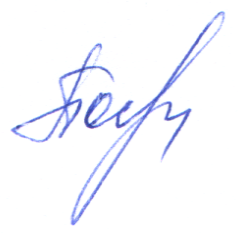 ПЛАНпо устранению недостатков, выявленных в ходе независимой оценки качества условий оказания услугмуниципального бюджетного дошкольного образовательного учреждения «Детский сад №58» общеразвивающего вида(наименование организации)на 2019 годНедостатки, выявленные в ходе независимой оценки качества условий оказания услуг организациейНаименование мероприятия по устранению недостатков, выявленных в ходе независимой оценки качества условий оказания услуг организациейПлановый срок реализации мероприятияОтветственныйисполнитель(с указанием фамилии, имени, отчества и должности)Недостатки, выявленные в ходе независимой оценки качества условий оказания услуг организациейНаименование мероприятия по устранению недостатков, выявленных в ходе независимой оценки качества условий оказания услуг организациейПлановый срок реализации мероприятияОтветственныйисполнитель(с указанием фамилии, имени, отчества и должности)I. Открытость и доступность информации об организацииI. Открытость и доступность информации об организацииI. Открытость и доступность информации об организацииI. Открытость и доступность информации об организацииНесоответствие информации о деятельности организации социальной сферы, размещенной на общедоступных информационных ресурсах, ее содержанию и порядку (форме), установленным нормативными правовыми актами -  36б.Официальный сайт образовательной организации дополнить информацией о структуре образовательной организации и об органах управления образовательной организацией (см. ст.26, 27 273-ФЗ).   Оформить информацию в схематичной форме.До 01.02.2019Марсакова Наталья Алексеевна, старший воспитательНесоответствие информации о деятельности организации социальной сферы, размещенной на общедоступных информационных ресурсах, ее содержанию и порядку (форме), установленным нормативными правовыми актами -  36б.Заполнить раздел «Документы» следующими документами: - Скан-копия титульного листа и последней оборотной страницы Устава, подтверждающей регистрацию Устава в налоговом органе;-Лицензия и Свидетельство о государственной регистрации.До 01.02.2019Марсакова Наталья Алексеевна, старший воспитательНесоответствие информации о деятельности организации социальной сферы, размещенной на общедоступных информационных ресурсах, ее содержанию и порядку (форме), установленным нормативными правовыми актами -  36б.На сайте образовательной организации разместить сведения о реализуемых образовательных программах.До 01.02.2019Марсакова Наталья Алексеевна, старший воспитательНесоответствие информации о деятельности организации социальной сферы, размещенной на общедоступных информационных ресурсах, ее содержанию и порядку (форме), установленным нормативными правовыми актами -  36б.На сайте образовательной организации разместить сведения о финансово-хозяйственной деятельности организации.До 01.02.2019Марсакова Наталья Алексеевна, старший воспитательНесоответствие информации о деятельности организации социальной сферы, размещенной на общедоступных информационных ресурсах, ее содержанию и порядку (форме), установленным нормативными правовыми актами -  36б.На сайте образовательной организации разместить сведения о материально-техническом оснащении образовательного процесса в организации.До 01.02.2019Марсакова Наталья Алексеевна, старший воспитательНесоответствие информации о деятельности организации социальной сферы, размещенной на общедоступных информационных ресурсах, ее содержанию и порядку (форме), установленным нормативными правовыми актами -  36б.На сайте образовательной организации разместить сведения о порядке приема в образовательную организацию, обучения, отчисления, предоставления платных образовательных услуг.До 01.02.2019Марсакова Наталья Алексеевна, старший воспитательНесоответствие информации о деятельности организации социальной сферы, размещенной на общедоступных информационных ресурсах, ее содержанию и порядку (форме), установленным нормативными правовыми актами -  36б.На сайте образовательной организации разместить сведения о руководителе организации.До 01.02.2019Марсакова Наталья Алексеевна, старший воспитательНесоответствие информации о деятельности организации социальной сферы, размещенной на общедоступных информационных ресурсах, ее содержанию и порядку (форме), установленным нормативными правовыми актами -  36б.На сайте образовательной организации разместить либо дополнить контактные данные руководства организации: телефон, электронная почта.До 01.02.2019Марсакова Наталья Алексеевна, старший воспитательНесоответствие информации о деятельности организации социальной сферы, размещенной на общедоступных информационных ресурсах, ее содержанию и порядку (форме), установленным нормативными правовыми актами -  36б.На сайте образовательной организации разместить сведения о заместителе(-ях) руководителя организации.До 01.02.2019Марсакова Наталья Алексеевна, старший воспитательНесоответствие информации о деятельности организации социальной сферы, размещенной на общедоступных информационных ресурсах, ее содержанию и порядку (форме), установленным нормативными правовыми актами -  36б.На сайте образовательной организации разместить либо дополнить  сведения о контактных данных заместителей руководителя организации.До 01.02.2019Марсакова Наталья Алексеевна, старший воспитательНесоответствие информации о деятельности организации социальной сферы, размещенной на общедоступных информационных ресурсах, ее содержанию и порядку (форме), установленным нормативными правовыми актами -  36б.На сайте образовательной организации разместить  перечень педагогического (научно-педагогического) состава организации.До 01.02.2019Марсакова Наталья Алексеевна, старший воспитательНесоответствие информации о деятельности организации социальной сферы, размещенной на общедоступных информационных ресурсах, ее содержанию и порядку (форме), установленным нормативными правовыми актами -  36б.На сайте образовательной организации разместить сведения  об уровне образования педагогических работников организации.До 01.02.2019Марсакова Наталья Алексеевна, старший воспитательНесоответствие информации о деятельности организации социальной сферы, размещенной на общедоступных информационных ресурсах, ее содержанию и порядку (форме), установленным нормативными правовыми актами -  36б.На сайте образовательной организации разместить сведения о квалификации, ученом звании и степени (при наличии) педагогических работников организации.До 01.02.2019Марсакова Наталья Алексеевна, старший воспитательНесоответствие информации о деятельности организации социальной сферы, размещенной на общедоступных информационных ресурсах, ее содержанию и порядку (форме), установленным нормативными правовыми актами -  36б.На сайте образовательной организации разместить сведения о преподаваемых педагогическим работником организации дисциплинах.До 01.02.2019Марсакова Наталья Алексеевна, старший воспитательНесоответствие информации о деятельности организации социальной сферы, размещенной на общедоступных информационных ресурсах, ее содержанию и порядку (форме), установленным нормативными правовыми актами -  36б.На сайте образовательной организации разместить сведения о наименовании направления подготовки и (или) специальности.До 01.02.2019Марсакова Наталья Алексеевна, старший воспитательОтсутствие на официальном сайте организации социальной сферы информации о дистанционных способах обратной связи и взаимодействия с получателями услуг и их функционирование - 0 б.На сайте образовательной организации разместить абонентский номер телефона организации для обеспечения дистанционного способа взаимодействия с получателями услуг.До 01.02.2019Марсакова Наталья Алексеевна, старший воспитательОтсутствие на официальном сайте организации социальной сферы информации о дистанционных способах обратной связи и взаимодействия с получателями услуг и их функционирование - 0 б.На сайте образовательной организации разместить адрес электронной почты организации для обеспечения дистанционного способа взаимодействия с получателями услуг.До 01.02.2019Марсакова Наталья Алексеевна, старший воспитательОтсутствие на официальном сайте организации социальной сферы информации о дистанционных способах обратной связи и взаимодействия с получателями услуг и их функционирование - 0 б.На сайте образовательной организации обеспечить работу  электронных сервисов (для подачи электронного обращения (жалобы, предложения), получения консультации по оказываемым услугам и иных).До 01.02.2019Марсакова Наталья Алексеевна, старший воспитательОтсутствие на официальном сайте организации социальной сферы информации о дистанционных способах обратной связи и взаимодействия с получателями услуг и их функционирование - 0 б.На сайте образовательной организации обеспечить работу раздела официального сайта «Часто задаваемые вопросы».До 01.02.2019Марсакова Наталья Алексеевна, старший воспитательОтсутствие на официальном сайте организации социальной сферы информации о дистанционных способах обратной связи и взаимодействия с получателями услуг и их функционирование - 0 б.На сайте образовательной организации обеспечить техническую возможность выражения получателем услуг мнения о качестве условий оказания услуг организацией социальной сферы (наличие анкеты для опроса граждан или гиперссылки на нее).До 01.02.2019Марсакова Наталья Алексеевна, старший воспитательII. Комфортность условий предоставления услугII. Комфортность условий предоставления услугII. Комфортность условий предоставления услугII. Комфортность условий предоставления услугIII. Доступность услуг для инвалидовIII. Доступность услуг для инвалидовIII. Доступность услуг для инвалидовIII. Доступность услуг для инвалидовНе оборудованы помещения организации социальной сферы и прилегающей к ней территории с учетом доступности для инвалидов -   80 бОрганизовать парковочную зону для лиц с ограниченными возмиожностями здоровья.2021Функ Марина Васильевна, заведующийНе оборудованы помещения организации социальной сферы и прилегающей к ней территории с учетом доступности для инвалидов -   80 бОборудовать санитарно-гигиенические помещения для лиц с ограниченными возможностями здоровья.2021Функ Марина Васильевна, заведующийIV. Доброжелательность, вежливость работников организацииIV. Доброжелательность, вежливость работников организацииIV. Доброжелательность, вежливость работников организацииIV. Доброжелательность, вежливость работников организацииНе достаточно высока доля получателей услуг, удовлетворенных доброжелательностью, вежливостью работников организации социальной сферы, обеспечивающих первичный контакт и информирование получателя услуги при непосредственном обращении в организацию социальной сферы (в % от общего числа опрошенных получателей услуг)  -  99,2 б.Поддерживать на высоком уровне доброжелательность и вежливость работников, обеспечивающих первичный контакт с потребителями услуг.2019Функ Марина Васильевна, заведующий,Марсакова Наталья Алексеевна, старший воспитательНе достаточно высока доля получателей услуг, удовлетворенных доброжелательностью, вежливостью работников организации социальной сферы, обеспечивающих непосредственное оказание услуги при обращении в организацию социальной сферы (в % от общего числа опрошенных получателей услуг)  -  99,2  б.Поддерживать на высоком уровне доброжелательность и вежливость работников, обеспечивающих непосредственное оказание услуги с потребителями услуг.2019Функ Марина Васильевна, заведующий,Марсакова Наталья Алексеевна, старший воспитательНе достаточно высока доля получателей услуг, удовлетворенных доброжелательностью, вежливостью работников организации социальной сферы при использовании дистанционных форм взаимодействия (в % от общего числа опрошенных получателей услуг)  -  99,2  б.Поддерживать на высоком уровне доброжелательность и вежливость работников, обеспечивающих контакт с потребителями услуг при использовании дистанционных форм взаимодействия2019Функ Марина Васильевна, заведующий,Марсакова Наталья Алексеевна, старший воспитательV. Удовлетворенность условиями оказания услугV. Удовлетворенность условиями оказания услугV. Удовлетворенность условиями оказания услугV. Удовлетворенность условиями оказания услугНе достаточно высока доля получателей услуг, которые готовы рекомендовать организацию социальной сферы родственникам и знакомым (могли бы ее рекомендовать, если бы была возможность выбора организации социальной сферы) (в % от общего числа опрошенных получателей услуг) -   99 б.Поддерживать на прежнем уровне качество условий предоставления образовательных услуг для сохранения имиджа организации.2019Функ Марина Васильевна, заведующий,Марсакова Наталья Алексеевна, старший воспитательНе достаточно высока доля получателей услуг, удовлетворенных организационными условиями предоставления услуг (в % от общего числа опрошенных получателей услуг) -   99,2 б.Поддерживать на прежнем уровне качество организационных условий предоставления услуг.2019Функ Марина Васильевна, заведующий,Марсакова Наталья Алексеевна, старший воспитательНе достаточно высока доля получателей услуг, удовлетворенных в целом условиями оказания услуг в организации социальной сферы (в % от общего числа опрошенных получателей услуг) -  99,2 б.Поддерживать на прежнем уровне качество условий осуществления образовательной деятельности.2019Функ Марина Васильевна, заведующий,Марсакова Наталья Алексеевна, старший воспитатель